Деловая игра по нравственно - патриотическому воспитанию с педагогами  ДОУ. Воспитатель:  Мусихина Л.Б.«Правильное воспитание – это наша счастливая старость, плохое воспитание – это наше будущее горе, это наши слёзы, это наша вина перед другими людьми, перед всей страной».        А.С. Макаренко              Данная игра для педагогов ,предоставляет возможность совершенствовать работу ДОУ по нравственно - патриотическому воспитанию дошкольников, стимулирует потребность педагогов в проявлении творчества в образовательном процессе. Цель: Повысить уровень профессионального мастерства педагогов по патриотическому воспитанию детей дошкольного возраста.Формирование навыков сотрудничества педагогов при решении творческих заданий.Задачи:1. Систематизировать работу по нравственно-патриотическому воспитанию дошкольников.2. Создавать условия для личной и профессиональной самореализации, повышать творческую активность педагогов.Ход: Ведущий  - Здравствуйте, уважаемые коллеги. Я рада Вас приветствовать на деловой игре «Воспитать патриотов России…»Одной из задач патриотического воспитания детей дошкольного возраста является формирование любви к своей Родине. Воспитывая ребенка на традициях, исторических событиях, достопримечательностях малой Родины, мы помогаем ему установить положительные отношения с миром людей, миром природы и самим собой.Опора на красоту окружающего мира, культурные ценности и историю родного края – верный путь повышения качества воспитания.       Понимание Родины у дошкольников тесно связано с конкретными представлениями о том, что им дорого и близко. Культура родного края должна войти в сердце ребенка, стать неотъемлемой частью его души. А что такое Родина?Тренинг на создание образа «Родина». Ведущий предлагает  всем встать в круг. Закрыть глаза и представить тот образ, который вызывает слово «Родина» (включается спокойная релаксационная музыка).  После педагоги  по очереди продолжают  фразу «Я горжусь своей страной, потому что…».Вывод: даже взрослому человеку трудно сразу подобрать слова, следовательно, необходима специальная работа, чтобы проблема патриотизма стала для ребенка личностно значимой.«Мозговая разминка»Документ, охватывающий все основные моменты жизнедеятельности детей, иными словами – это модель учебно – воспитательного процесса в ДОУ? (Образовательная программа ДОУ).Система материальных объектов деятельности ребенка, функционально моделирующая содержание его нравственно – патриотического воспитания. Что это? (Предметно – пространственная развивающая среда).Древнее название России? (Русь).Человек, который принадлежит к постоянному населению данного государства и пользуется всеми правами, выполняет все обязанности этого государства? (Гражданин).Сохранение прошлых ценностей в настоящем? (Культурное наследие).Своеобразие, непохожесть на других? (Самобытность).Преданность и любовь к своему отечеству, к своему народу? (Патриотизм).Историческая наука, изучающая культуру и быт народов мира, их происхождение, этническую историю и культурные взаимовлияния? (Этнография).Особый политический институт, который обеспечивает социальную защищенность населения, оборону и безопасность страны? (Государство).Кто несет ответственность за воспитание ребенка? (Родители).Символ государства, его суверенитета: прикрепленное к древу или шнуру полотнище установленных размеров и цветов? (Флаг).Официальная эмблема государства? (Герб).- Предлагает участникам  деловой игры выполнить задания:Задание № 1:- Каждой команде даны конверты, в которых находятся по две карточки с ребусами. В ребусах зашифрованы слова-понятия, относящиеся к теме нашей деловой игры. Задача команд-участниц расшифровать эти ребусы, назвать зашифрованные слова.              Родина                                                    Ордена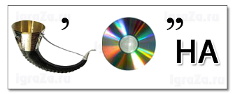 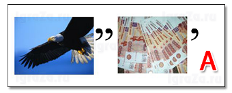 Память                                  Россия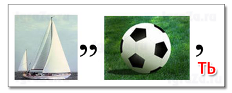 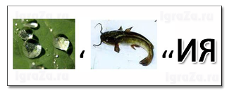 Задание № 2:Восстановите пословицыЗадание № 3  «Назови предмет». Ведущий. По  словесному описанию надо определить изображение  предмета:1 команда.Этот предмет - символ русского быта, который долго служил признаком социального неравенства и мерой достатка в семье. В деревнях он передавался из поколения в поколение. С развитием промышленности каждый мог заказать его по каталогу или своему эскизу. На ярмарках их продавали по весу и сорту. Итак, это….. (Самовар).2 команда.Этот  предмет  является символом споров, горечи, печали, зла, из-за него начинались войны. Но это людей не останавливало, не отталкивало от этого предмета, а, наоборот, прельщало. Этот предмет встречается не только в сказках, но и в мифологии и в христианской легенде. Итак, это… (Яблоко)Задание № 4: «Кто знает больше песен о Родине»  участники  называют поочередно песни о Родине.Задание № 5:     Игра: «Скажи иначе пословицу»- В конвертах находятся пословицы других стран современных трактовок, предлагаем их прочитать и вспомнить аналог русских, уже знакомых вам пословиц.- Переведите иностранную пословицу, поговорку на русскую, найдите аналог:«Когда леди выходит из автомобиля, автомобиль идёт быстрее» (англ.) – «Баба с возу – кобыле легче».«Голова – венец тела, а глаза – лучшие алмазы в том венце» (азерб.) – «Глаза – зеркало души».«Тот не заблудится, кто спрашивает» (финн.) – «Язык до Киева доведёт».Рефлексия «Всё в наших руках»Ведущий. Притча. «Жил мудрец, который знал все. Один человек захотел доказать, что мудрец знает не все. Зажав в ладонях бабочку, он спросил: «Скажи, мудрец, какая бабочка у меня в руках: мертвая или живая?». А сам думает: «Скажет живая – я ее умертвляю, скажет мертвая – выпущу». Мудрец, подумав, ответил: «Все в твоих руках». Эту притчу я взяла не случайно. Ведь все действительно в наших руках, не бойтесь творить, искать что-то новое, познавать неизвестное. Воспитание нравственно-патриотических чувств у детей тоже в Ваших руках!!!Нет в мире крашекогда над ней крыша одна.Глупа та птица,будет Родина крепка.Если дружба велика,которой свое гнездо не мило.Семья сильна,хорошие дети растут.Человек без РодиныРодины нашей.В хорошей семьеЧто соловей без песни